  ΝΑ ΑΠΟΣΤΑΛΕΙ ΜΕ ΗΛΕΚΤΡΟΝΙΚΗ ΑΛΛΗΛΟΓΡΑΦΙΑ 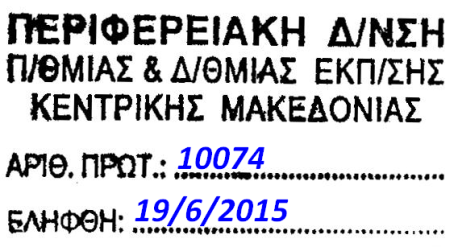 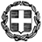                                                                                               ΠΡΟΣ:                                                                                                       Ως πίνακας αποδεκτώνΘΕΜΑ: Διαβίβαση εγγράφων                 Σας διαβιβάζουμε σε συνημμένα αρχεία: το με αρ. πρωτ. οικ.37066/2-6-2015  (Α.Δ.Α.:759ΠΟΡ1Ι-Ν4Β) έγγραφο του Τμήματος Προσωπικού της Διεύθυνσης Εσωτερικών της Αποκεντρωμένης Διοίκησης Αιγαίου με θέμα: «Γνωστοποίηση πίνακα των προς πλήρωση με μετάταξη θέσεων των υπηρεσιών της Αποκεντρωμένης Διοίκησης Αιγαίου στις παραμεθόριες περιοχές» το με αρ. πρωτ. οικ. 37281/2-6-2015 (Α.Δ.Α. 7ΓΕΡΟΡ1Ι-ΗΣΟ) έγγραφο του Τμήματος Προσωπικού της Διεύθυνσης Εσωτερικών της Αποκεντρωμένης Διοίκησης Αιγαίου με θέμα: «Ανακοίνωση – Πρόσκληση για μετάταξη υπαλλήλων»το με αρ. πρωτ. 5980/Φ12γ/8-6-2015 έγγραφο του Γενικού Νοσοκομείου Χαλκιδικής με θέμα: «Ανακοίνωση – Πρόσκληση για μετάταξη υπαλλήλων στο Γ.Ν. Χαλκιδικής»για ενημέρωση των υπαλλήλων σας καθώς και των υπαλλήλων που υπηρετούν σε φορείς αρμοδιότητάς σας.         Για περαιτέρω διευκρινίσεις επί του περιεχομένου των εγγράφων, παρακαλούνται οι ενδιαφερόμενοι να επικοινωνήσουν απευθείας με τους φορείς έκδοσής τους.                                                       Η  ΠΡΟΪΣΤΑΜΕΝΗ ΤΟΥ ΤΜΗΜΑΤΟΣ                                                                                                                                          Μ. ΓΕΩΡΓΟΥΣΗ    ΠΙΝΑΚΑΣ ΑΠΟΔΕΚΤΩΝ  (ΠΡΟΣ ΕΝΕΡΓΕΙΑ) :(με την υποχρέωση κοινοποίησης του παρόντος στους Προϊσταμένους Αρμοδιότητάς τους, στα νομικά πρόσωπα και φορείς εποπτείας τους)-Προϊσταμένους Γενικών Δ/νσεων-Αυτοτελείς  Δ/νσεις-Αυτοτελή  Τμήματα-Δ/νσεις Γενικής Γραμματείας Θρησκευμάτων-Γενική Γραμματεία Διά Βίου Μάθησης και Νέας Γενιάς-Γενική Γραμματεία Έρευνας και Τεχνολογίας-Ειδική Υπηρεσία Εφαρμογής Εκπαιδευτικών Δράσεων -Ενιαίος Διοικητικός Τομέας  Ευρωπαϊκών Πόρων ΕΣΩΤΕΡΙΚΗ ΔΙΑΝΟΜΗ  :      -Γραφείο  Υπουργού      - Γραφείο Αναπλ. Υπουργού     - Γραφεία Γενικών Γραμματέων 